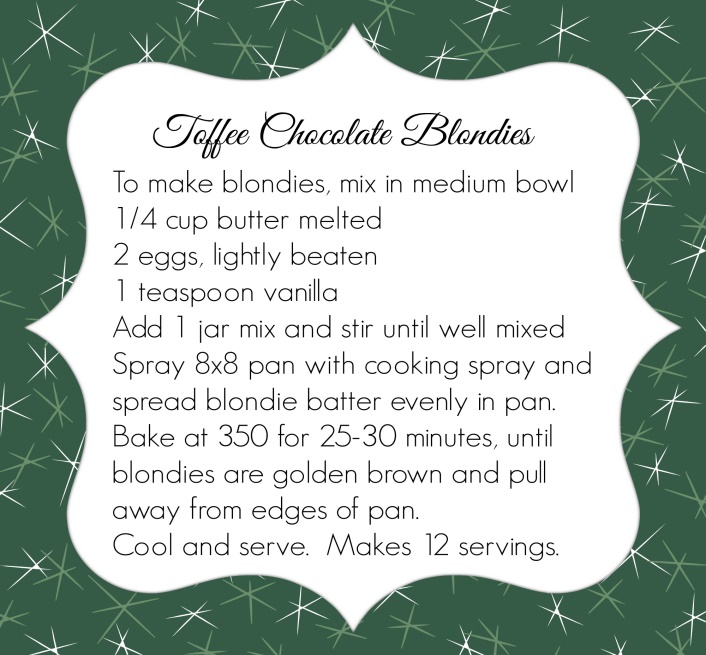 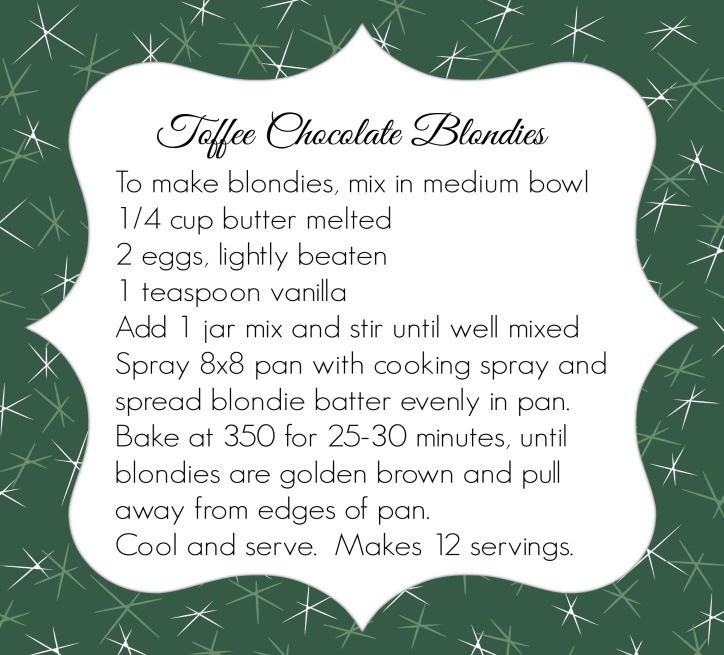 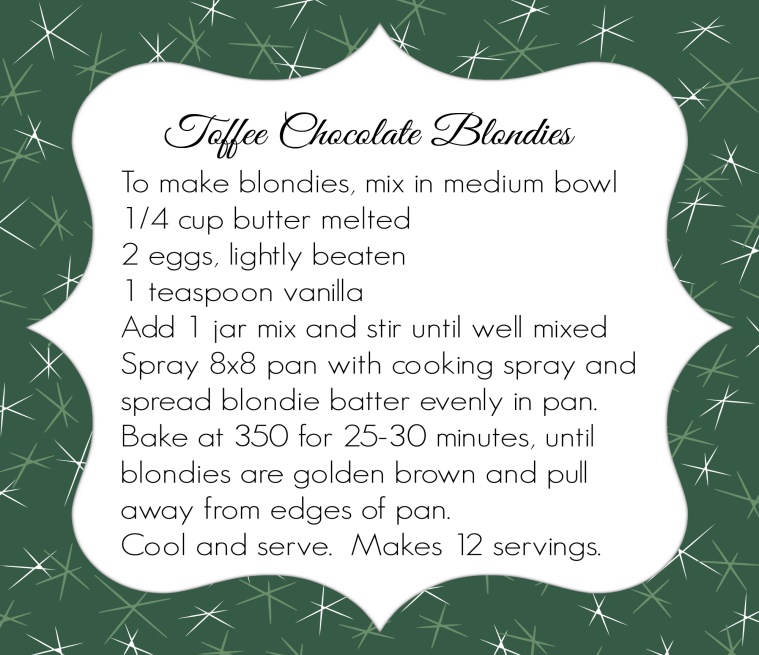 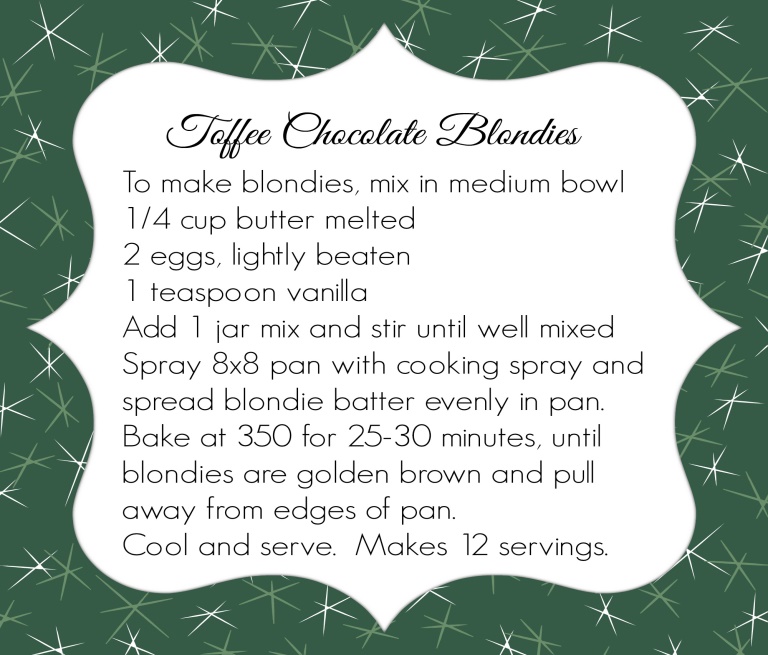 A Pinch of Joy – Gift in a Jar  